Правильность сведений, представленных в информационной карте, подтверждаю: __________________________       (Кузнецова С.В.)                                                              (подпись)                                                (фамилия, имя, отчество участника)«____» __________ 20____ г.        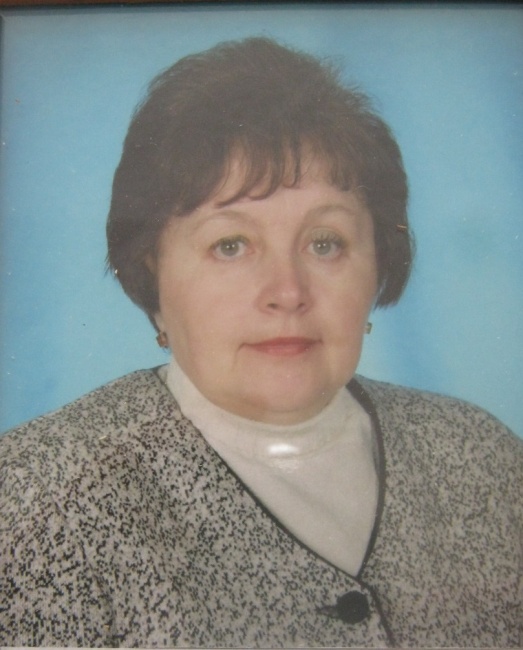 Информационная карта участника районного конкурса «Воспитатель года - 2014»Кузнецовой(фамилия)Софьи  Владимировны(имя, отчество)1. Общие сведения1. Общие сведенияНазвание образовательного учреждения муниципальное  бюджетное дошкольное образовательное учреждение детский сад «Ромашка»Населенный пунктС.Суслово Мамонтовского района Алтайского краяДата рождения (день, месяц, год) 13.04.1959 2. Работа2. РаботаМесто работы (наименование образовательного учреждения в соответствии с уставом)муниципальное  бюджетное дошкольное образовательное учреждение детский сад «Ромашка»Занимаемая должностьвоспитательОбщий трудовой и педагогический стаж (полных лет на момент заполнения анкеты)2 5 летКвалификационная категория, год присвоенияПервая,2012Почетные звания и награды (наименования и даты получения)нет3. Образование3. ОбразованиеНазвание и год окончания учреждения профессионального образованияКемеровский институт культуры,1982Специальность, квалификация по дипломуБиблиотековедение и библиография, библиотекарь и библиограф  технических библиотек4.Контакты4.КонтактыМобильный телефон 89237275925Рабочая электронная почта'kuznetzovasofia@yandex.ru' 5.Дополнительная информация 5.Дополнительная информацияКонкурсное занятиеТема, группа, оборудование, программа.«Путешествие в страну Мудрецов» ,старшая группа., мультимедийный проектор, ноутбук, программа «От рождения до школы» под ред.Вераксы